1. Общие положения1.1 Настоящее Положение определяет порядок организации и проведения Форума школьников «Траектория государственного управления: сегодня и завтра» (далее по тексту – Форум) на базе Федерального государственного автономного образовательного учреждения высшего образования «Южно-Уральский государственный университет (национальный исследовательский университет)».1.2. Координацию, контроль и организационно-методическое обеспечение осуществляет кафедра «Экономическая теория, региональная экономика, государственное и муниципальное управление» Высшей школы экономики и управления ЮУрГУ.1.3. Основными целями Форума являются расширение представлений о задачах и инструментах государственного регулирования современной экономики, стимулирование творческого роста и повышение интереса обучающихся к практике принятия решений в сфере государственного и муниципального управления, раскрытие профессионально-личностного потенциала учащихся.1.4. Для проведения Форума создается организационный комитет из преподавателей кафедры. Оргкомитет осуществляет организационно-методическое руководство Форумом, создает жюри, организует его работу, рассматривает возникающие в ходе подготовки и проведения Форума вопросы, организует Форум, награждает победителей.2. Место проведения Форума2.1. Адрес образовательной организации высшего образования, на базе которой проводится Форум: 454080, г. Челябинск, пр. Ленина 76, ФГАОУ ВО «ЮУрГУ (НИУ)», тел.: +7 (351) 267-93-32, e-mail: sigatovana@susu.ru2.2. Контактная информация:- заведующий кафедрой «Экономическая теория, региональная экономика, государственное и муниципальное управление» ЮУрГУ, д.э.н., проф. Антонюк Валентина Сергеевна тел.+7 (351) 267-93-32;- ответственный за координацию и проведение Форума: к.э.н., доцент кафедры «Экономическая теория, региональная экономика, государственное и муниципальное управление» ЮУрГУ Сигатова Наталья Анатольевна, тел. раб. +7 (351) 267-93-32, моб, 8-906-860-31-71, e-mail: sigatovana@susu.ru3. Порядок и сроки проведения Форума3.1. Информация о проведении Форума размещена на сайте кафедры «Экономическая теория, региональная экономика, государственное и муниципальное управление» по адресу: https://etgmu.susu.ru/.3.2. Форум проводится в два этапа (тура): отборочный и заключительный.Отборочный этап проводится с 1 ноября по 5 ноября 2023 года в дистанционном формате через вузовский портал: https://mooc.susu.ru/Заключительный этап проводится в дистанционном формате через вузовский портал: https://mooc.susu.ru/ 14 ноября 2023 года на базе ЮУрГУ.К участию допускаются команды, подавшие заявки, при условии обеспеченности средствами онлайн коммуникации (видеоконференция).3.3. Регистрация участников Форума осуществляется с 1 ноября по 5 ноября 2023 года. Каждый участник команды заполняет Заявку на участие в Форуме. Заявка заполняются в формате электронных форм oпpoca, на портале ФГАОУ ВО «ЮУрГУ» https://mooc.susu.ru/moodle/, меню «Олимпиады», страница «Форум школьников «Траектория государственного управления: сегодня и завтра».После регистрации участникам становится доступна информация о контрольном задании отборочного тура (ситуационный вопрос).3.4. В срок до 8 ноября 2023 года оргкомитет доводит до сведения команд информацию о допуске команды к участию в заключительном туре. График проведения Форума представлен в таблице 1.Таблица 1 – Сроки проведения Форума3.5. Для участия в отборочном туре один представитель команды, должен загрузить через портал https://mooc.susu.ru/moodle выполненное конкурсное задание для отборочного тура в срок до 5 ноября включительно. 3.6. Для участия в заключительном туре, предварительно: не менее, чем за два дня до даты заключительного тура, один представитель команды загружает Презентацию по теме эссе.4. Участники Форума4.1. К участию в Форуме допускаются учащиеся одиннадцатых классов школ.4.2. Одна школа формирует одну команду из учеников 11-х классов в составе от 1 до 6 человек.4.3. В Форуме могут принимать участие только граждане РФ.4.4. Участники Форума должны предоставить согласие участника Форума на обработку персональных данных.4.5. В период участия в мероприятиях Форума участники должны придерживаться делового стиля одежды и поведения.5. Структура и содержание заданий Форума5.1. Задание для отборочного этапа включает ситуационный вопрос, на который команда дает развернутый ответ.Максимальный балл за задание составляет 50 баллов, проходной балл –30.5.2. Задание для заключительного этапа включает подготовку Презентации по теме эссе, с которой команда выступает через видеоконферецсвязь.Каждая команда готовит выступление с презентацией в рамках общей темы «Механизмы государственного регулирования социально-экономических процессов».Конкретная тема выступления в рамках общего направления Форума определяется командой самостоятельно. Например, участники по своему желанию выбирают сферу деятельности, на которую воздействует государство, в частности: а) государственное регулирование промышленности, агрокомплекса, транспортного комплекса, строительства; жилищной сферы; б) государственное регулирование сферы здравоохранения, образования, культуры, спорта; в) государственная политика в сфере инноваций, инвестиций, природопользования, экологии и др. То есть командой, выбирается лишь одна сфера деятельности из многих, на примере которой показываются необходимость госрегулирования и меры поддержки конкретной сферы деятельности. Доклад с презентацией по теме исследования не может быть больше 5 минут. Максимальный балл – 50 баллов.Презентация загружается на портал http://mooc.susu.ru не позднее, чем за два рабочих дня до первого дня заключительного этапа Форума.5.3. Критерии оценки конкурсных заданий отборочного и заключительного этапов представлены в таблицах 2, 3.Таблица 2 – Критерии оценки задания отборочного этапа (ситуационный вопрос)Таблица 3 – Критерии оценки задания заключительного этапа (доклад по теме эссе)7. Подведение итогов и награждение победителей Форума7.1. Итоги Форума подводит жюри в составе председателя и членов жюри.7.2. Победители Форума определяются по результатам заключительного тура, исходя из количества набранных баллов каждой командой. Победителям Форума присуждается I место, II место и III место. Победители награждаются дипломами.7.3. По решению жюри Оргкомитет Форума может присуждать дополнительные номинации и призы.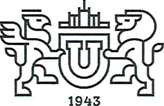 МИНИСТЕРСТВО НАУКИ И ВЫСШЕГО ОБРАЗОВАНИЯ РФЮЖНО-УРАЛЬСКИЙГОСУДАРСТВЕННЫЙ УНИВЕРСИТЕТ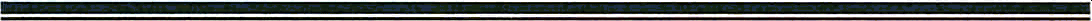 ПОЛОЖЕНИЕг. ЧелябинскО Форуме школьников «Траектория государственного управления: сегодня и завтра»Этап ФорумаДатаМероприятиеРегистрация на ФорумС 1 ноября по 5 ноября включительноOn-line регистрация через портал вуза https://mooc.susu.ru/moodle/Заполнение электронной регистрационной формыОтборочный этапС 1 ноября по 5 ноября включительноЗагрузка выполненного контрольного задания (ситуационной вопрос) через портал вуза https://mooc.susu.ru/moodle/Заключительный этап14 ноября Доклад с презентацией по теме эссе (видеоконференция, ссылка на портале https://mooc.susu.ru/moodle)Критерий оценки задания отборочного этапаМаксимальный баллСтепень выявления причинно-следственных связей между явлениями и событиями20Обоснованность и полнота выводов20Умение выразить свою собственную позицию10Критерий оценки задания заключительного этапаМаксимальный баллСодержательность материала выступления10Ясность, четкость изложения материала10Аргументированность20Качество оформления презентации10